MinutesMeeting Called to Order by Jill Banks Barad,  President at 6:45 pm                   Roll Call: Present: Jill Banks Barad, Ron Ziff, Jeff Hartsough, Tom Capps, Garett Ross, Kristin Sales, Howard Katchen, Raphael Morozov, Richard Marciniak, Lisa Petrus, Sue Steinberg, Sidonia Lax, Avo Babian, Sherry Revord, Melissa Menard, Michael Binkow, Neal Roden, Jeffrey KalbanAbsent: Levon BaronianPledge of AllegianceApproval of Minutes:  SONC Board meeting, January 9, 2017. Approved as written5. Comments by LAPD SLOs, Public Officials and staff LAPD: Senior Lead Officer Trent Berry warned there have been residential burglaries in hillside homes in the early evening hours. He recommended locking door and side garage doors. Police patrol will be increased in the area. SONC Board member Lisa Petrus mentioned a pedestrian was hit at  and Calhoun.Steven Butcher, assistant to Assembly member Adrin Nazarian, said to please state any concerns and ideas to him. And there are 3 Women’s Self Defense classes are being offered.Tamar Galatzan, City of , mentioned that living in your vehicle within 500 ft. of a park, daycare center or school is not allowed. Mentioned that online is a list of areas where it is allowed and where it’s not. The eventual plan is to have a parking lot6. President’s Report Appointment of Michael Binkow as Film Liaison.  Appointment of Sherry Revord as Purposeful Aging Liaison. Opening for Homeless Liaison.  Opening for Animal Welfare LiaisonResignation of President Jill Banks Barad and Secretary Louis Schillace: LA Councilmember David Ryu thanked Jill for her many years of dedicated public service to the Neighborhood Council system and her civic involvement in the City of . Process to fill vacancies, pursuant to SONC bylaws; 1st Vice President Ron Ziff moved up to President, and 2nd Vice President Jeff Hartsough moved up to 1st Vice President. f. Ron Ziff announced that he will be bringingto the Executive Committee appointments of Jeffrey Kalban as chair of Land Use Committee. Tish Lawrence as the Business representative for Area 2Action item: Sue Steinberg was nominated for 2nd Vice President. Elected UnanimouslyAvo Babian was nominated for Secretary. Elected Unanimously7. Public Comment: Comments by the public on non-agenda items within SONC’s       jurisdiction. Speakers include:Rami Frankl: Elected delegate for the 4th AD to CA DEM	Mitchell Schwartz: candidate for mayorJay BeeberRon MerkinWayne Williams8. Treasurer’s Report – Tom Capps, Treasurer         Consent Calendar - unanimously approvedApproved and adopted a revision to the Sherman Oaks Neighborhood Council annual budget for the fiscal year 2016-2017 to $42,000 from $37,000 as a result of additional funds of $5,000 allocated to the neighborhood council by the Los Angeles City Council. Approved a fund request from the Sherman Oaks Outreach and Green & Beautification committees of up to $2,000 for the annual Spring Tree Give Away event to be held at  on March 18, 2017.3.  Fund request of up to $1,100 for two pole banners to celebrate the Sherman Oaks 90th Anniversary program sponsored by the Sherman Oaks Chamber of Commerce. Item pulled from Consent Calendar for further discussion.Regular Calendar:  Motion to approve a fund request of up to $5,200 for 12 pole banners to celebrate the Sherman Oaks 90th Anniversary program sponsored by the Sherman Oaks Chamber of Commerce. 9-9-0; Motion failed. Votes Yes: Jill Banks Barad, Tom Capps, Kristin Sales, Howard Katchen, Richard Marciniak, Sue Steinberg, Avo Babian, Melissa Menard, Jeffrey KalbanNo: Jeff Hartsough, Garrett Ross, Raphael Morozov, Lisa Petrus, Sidonia Lax, Sherry Revord, Michael Binkow, Neal Roden, Ron Ziff.Motion to approve a fund request of up to $2,800 for 6 pole banners to celebrate the Sherman Oaks 90th Anniversary program sponsored by the Sherman Oaks Chamber of Commerce. 17-1; Motion passed. Vote Yes: Jill Banks Barad, Tom Capps, Kristin Sales, Howard Katchen, Richard Marciniak, Sue Steinberg, Avo Babian, Melissa Menard, Jeff Hartsough, Garrett Ross, Raphael Morozov, Lisa Petrus, Sidonia Lax, Sherry Revord, Michael Binkow, Neal Roden, Ron Ziff; No: Jeffrey KalbanMotion to approve and adopt the monthly expense for the month ending January 31, 2017; $17,269 In the bank Account. Passed unanimouslyMotion to approve a fund request for up to $500 from the Sherman Oaks NC Green and Beautification Committee for the Green Living Fair to be held on March 11, 2017. 17-0-1; Motion passed. Vote Yes: Jill Banks Barad,  Ron Ziff, Jeff Hartsough, Tom Capps, Garett Ross, Kristin Sales, Howard Katchen, Raphael Morozov, Lisa Petrus, Sue Steinberg, Sidonia Lax, Avo Babian, Sherry Revord, Melissa Menard, Michael Binkow, Neal Roden, Jeffrey Kalban; Abstain: Richard Marciniak 9. Committee Reports Executive CommitteeAction item: Motion (unanimous) from Executive Committee to recommend that SONC take a position to SUPPORT Measure M. 
Public comment: Jessica Wood
Motion passed unanimously.Action item: Motion (unanimous) from Executive Committee to recommend that SONC take a position to OPPOSE Measure S. Speaker comments; board discussion. 11-6-0; Motion passed. Vote Yes: Jill Banks Barad, Kristin Sales, Howard Katchen, Sue Steinberg, Avo Babian, Melissa Menard, Michael Binkow, Neal Roden, Jeff Hartsough, Jeff Kalban, Ron Ziff. No: Tom Capps, Garett Ross, Raphael Morozov, Lisa Petrus, Sidonia Lax, Sherry Revords.Public Comments :Mikie Maloney, Jay Beeber,Blake Coddington, Walter Sebring, Michael McLear, Robert Chan, Heidi MaclayAction Item: Community Impact Statement (CIS) regarding DONE Election Report. Draft by Jeff Hartsough. Board discussion. Proposed draft Community Impact Statement: The Department of Neighborhood Empowerment’s (DONE) report does not adequately address the 2016 online voting election experience.  It identified deficiencies but failed to provide comprehensive solutions.DONE should not dictate how Neighborhood Councils (NC) conduct their NC elections, doing so is counter to the founding principles of the NCs, who represent unique neighborhoods.We encourage DONE to continue to develop voting procedures that make the NC elections more accessible, less confusing, and that increase participation of NC stakeholders.DONE should actively involve NCs in the design, development, testing, and acceptance of a secure online voting system.Motion to approve draft Community Impact Statement. Vote: 18-0-0, Motion unanimously passed.   B.     Land Use Committee Report- Ron Ziff, Chair                            1.   Update on current projects in Sherman Oaks.                            2.   Update: Plan Review Board - Lisa Petrus         C.  Traffic & Transportation Committee - Avo Babian, ChairUpdate on  CD4/ DOT Community hearing on January 10 at the , regarding morning  traffic South of Ventura Blvd. in Sherman OaksPublic Comments: Robert Chan, Yvet Chambers                    D.  Outreach Committee- Raphael Morozov, Chair“Hello to Spring” SONC Tree Giveaway. March 18, 2017, SO ParkPublic Comment: Gary Breslaw         E.   Green & Beautification Committee – Avo Babian, Co-chair                    F.   Public Safety Committee – Kristin Sales & Melissa Menard, Co-chairs“What is Neighborhood Watch” informational town hall meeting in conjunction with LAPD, location, date and time  TBD.Up to three “Map Your Neighborhood” events in conjunction with  Assemblymember Nazarian’s office to be held at the SO East Valley Adult Center, date and time TBD  Crime prevention tipsUpdate on our ongoing CERT classReport on tour of LAPD Communications           G. Budget Advocates - Howard Katchen, SONC representative          H. Film Liaison Report - Michael Binkow, SONC representative. Mentioned Film LA as a great resource.          I. Purposeful Aging -  Sherry Revord, SONC LiaisonNo report; will present on next meeting 10. Announcements on items within SONC’s jurisdictionStreet Services will be in Sherman Oaks in March to fill potholes. They have asked for a list. This time they are going to fill potholes in streets and high traffic alleys. We need more than just the street or block, provide the street address where the pothole is  located.VANC 14th Anniversary Mixer, Thursday, March 9, 6:00 p.m. CBS Studios, Studio City Meeting Adjourned at 9:55pmRespectfully submitted, Avo Babian, secretaryOfficers:Jill Banks Barad, President, Res. 6Ron Ziff, 1st Vice Pres. Bus-6 Jeff Hartsough, 2nd Vice Pres.CI-2 Tom Capps, Treasurer, Res. 2  Louis Schillace, Secretary, Bus. 2 Board Members:Garett Ross, Res. 1Levon Baronian, Bus-1Kristin Sales,  CI-1Howard Katchen, Res. 3Raphael Morozov, Bus.3Richard Marciniak, CI-3 Lisa Petrus, Res. 4Sue Steinberg, Bus. 4Sidonia Lax, CI-4Vacant, Res-5Avo Babian, Bus-5Sherry Revord, CI-5Melissa Menard, CI-6Michael Binkow, Res. 7Neal Roden, Bus-7Jeffrey Kalban, CI-7 OAKS NEIGHBORHOOD COUNCIL Oaks, CA 91413(818) 503-2399www.shermanoaksnc.orgOR CONTACTDepartment of Neighborhood Empowerment linked through our website under "Resources"Officers:Jill Banks Barad, President, Res. 6Ron Ziff, 1st Vice Pres. Bus-6 Jeff Hartsough, 2nd Vice Pres.CI-2 Tom Capps, Treasurer, Res. 2  Louis Schillace, Secretary, Bus. 2 Board Members:Garett Ross, Res. 1Levon Baronian, Bus-1Kristin Sales,  CI-1Howard Katchen, Res. 3Raphael Morozov, Bus.3Richard Marciniak, CI-3 Lisa Petrus, Res. 4Sue Steinberg, Bus. 4Sidonia Lax, CI-4Vacant, Res-5Avo Babian, Bus-5Sherry Revord, CI-5Melissa Menard, CI-6Michael Binkow, Res. 7Neal Roden, Bus-7Jeffrey Kalban, CI-7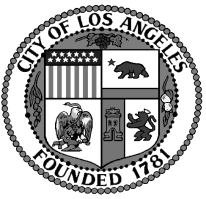  Oaks Neighborhood CouncilSONCBOARD MEETINGMonday February 13, 20176:30 p.m. Auditorium Oaks OAKS NEIGHBORHOOD COUNCIL Oaks, CA 91413(818) 503-2399www.shermanoaksnc.orgOR CONTACTDepartment of Neighborhood Empowerment linked through our website under "Resources"